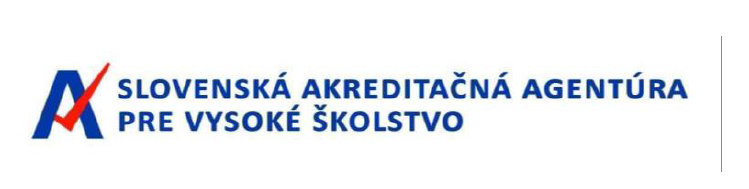 Brief instructions for submitting an application for the assessment of the compliance of the internal quality assurance system in the information system of the Slovak Accreditation Agency for Higher Education ContentIntroduction ............................................................................................................................................1 1. Log in to the Information system ........................................................................................................ 1 2. Creating an Application ....................................................................................................................... 2 3. Editing the Application ....................................................................................................................... 3 4. Validating the Application ...................................................................................................................5 5. Closing, submitting the Application, and paying the fee .................................................................... 7Introduction These instructions are addressed to the applicant – persons entitled to submit applications for the assessment of the compliance of the internal system of a higher education institution pursuant to § 24 of Act No. 269/2018 Coll. in the information system of the Slovak Accreditation Agency for Higher Education (hereinafter also referred to as "SAAHE IS"). 1. Log in to the information system If a higher education institution does not have access to the Agency‘s information system, it shall apply for access via ziadosti@saavs.sk, informing the Agency of the name, surname, e-mail address and telephone contact of the person authorised to enter the SAAHE IS on behalf of the higher education institution and to submit applications. The Agency will send the access data to the SAAHE IS to the authorised person by e-mail. The e-mail shall be in the following form: From: notifikacia@is.saavs.sk Sent: Wednesday, February 12, 2022, 8:36 PM To: email address Subject: Activation of your SAAHE IS account Your account information: • Login name: • Password: Login: https://is.saavs.sk/login Please note: Access data can only be handled by the authorised person to whom the access data has been assigned. Account information may not be disclosed to another person. The authorised person clicks on the link https://is.saavs.sk/login and logs in to the SAAHE IS with the login name and password sent to him/her.2. Creating an Application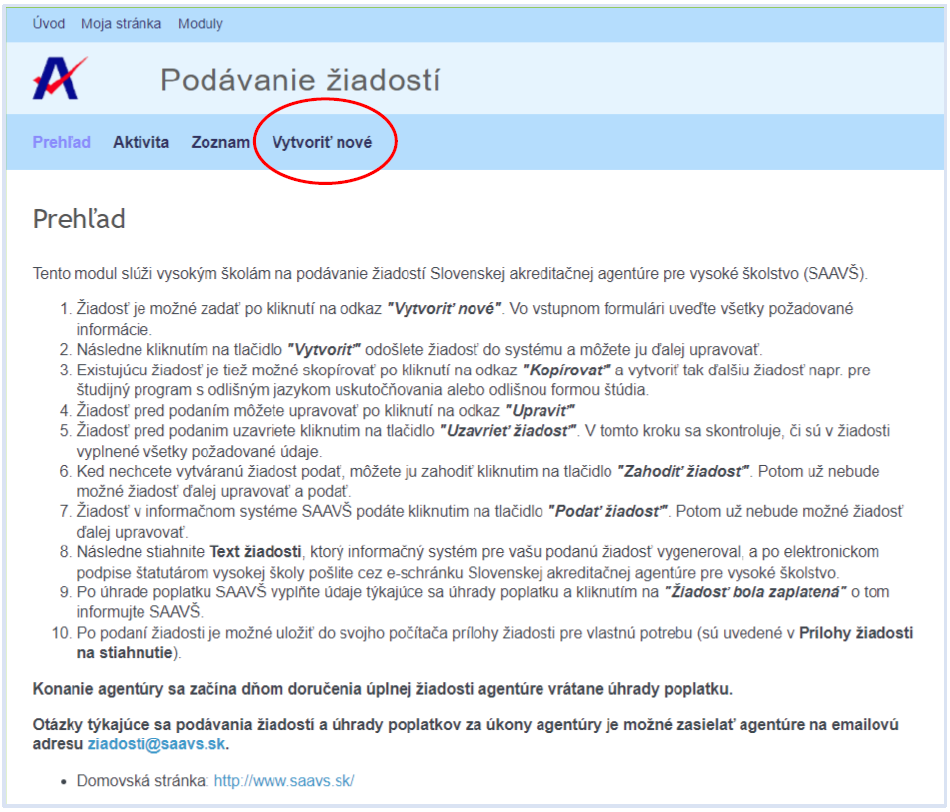 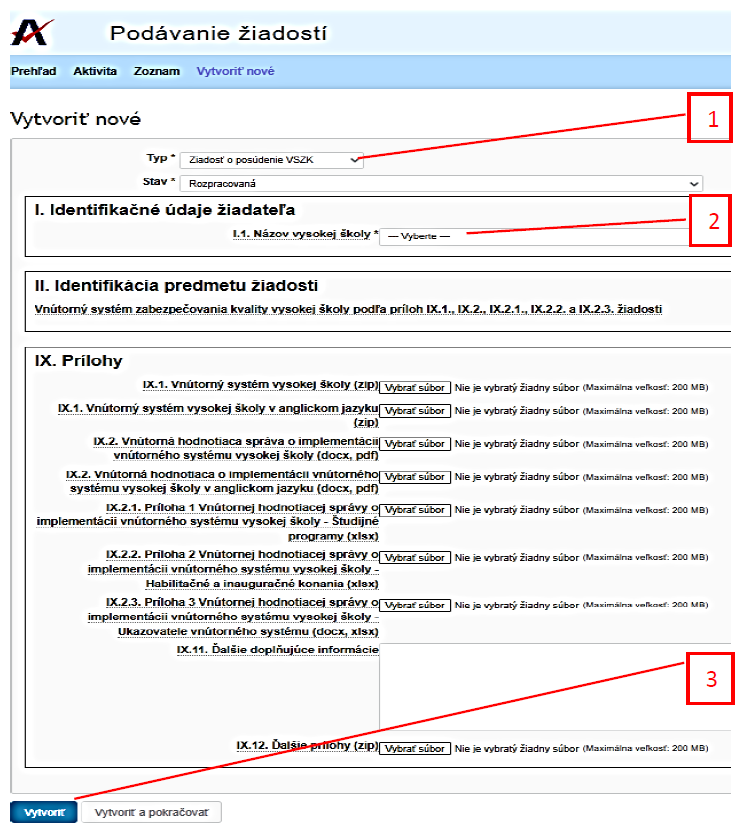 3. Editing the Application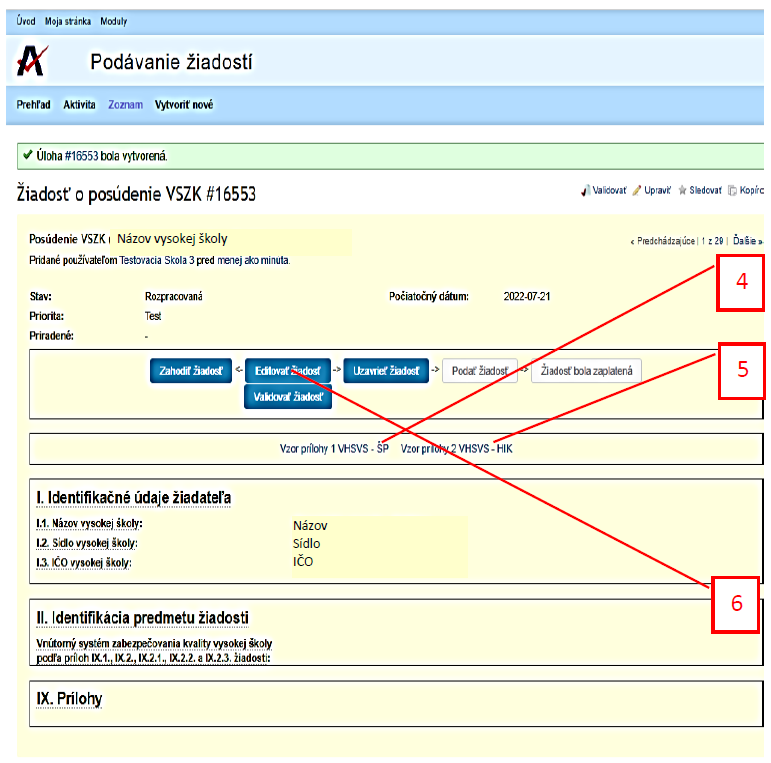 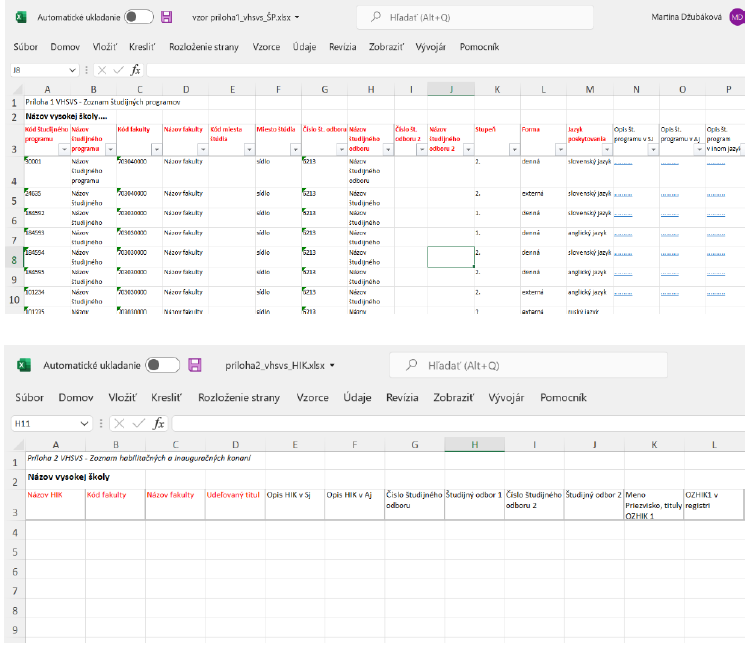 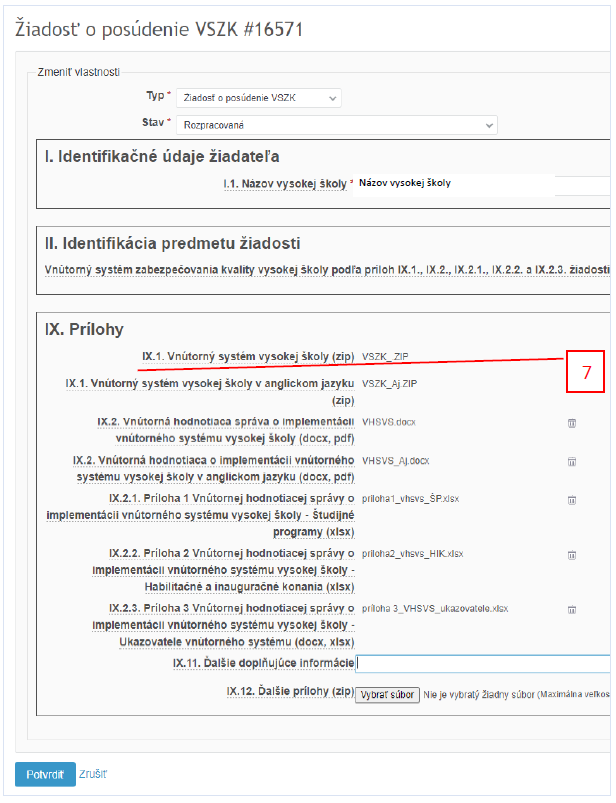 Guidelines on the content of the SAAHE application and application annexes: https://saavs.sk/sk/ziadost-o-posudenie-suladu-vnutorneho-systemu-zabezpecovania-kvality-podla-%c2%a7-24-zakona-c-269-2018-z-z-2/ After each modification of the application, the changes to the application must be confirmed by clicking the "Confirm" button at the bottom of the form.4. Validating the Application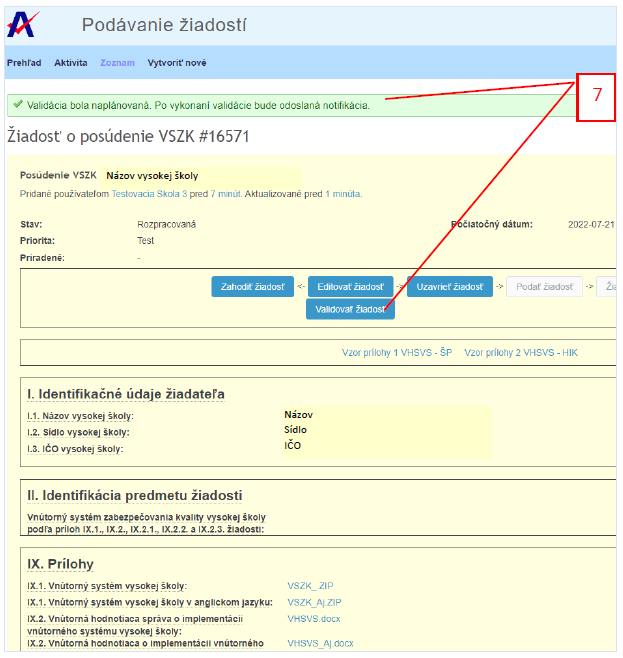 4.1. The validation process and content After the validation has started, the IS shall announce: 'Validation has been scheduled. A notification will be sent after the validation has been performed." The validation is then run in the background. When the validation is complete, a validation log note is added to the application (in the application history section) and the IS sends a notification to the user's e-mail. 1. The SAAHE IS checks that the annexes are attached to the application and that they are in the correct format (xlsx). (2) The SAAHE IS shall check the formal correctness of Annex 1 of the application: A/ Check that only the lines with the indicated SP code are listed. If not, an error is printed: "There are NNN rows without code in the list". B/ Check that the data in each column is in the correct format. If there is a problem with any SP, an error is printed: "SP is invalid: CODE......" followed by a more detailed description of the problem with the column identification: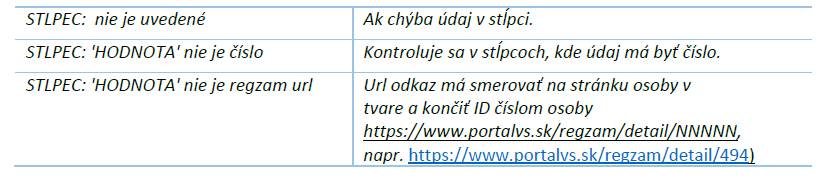 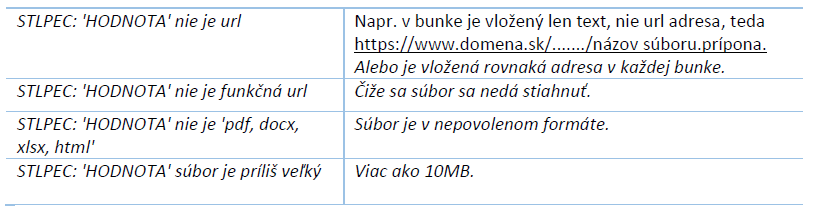 If there are more than 10 bad lines, the check is not continued and an error is printed: "More than 10 invalid SPs have been detected. Validation was terminated prematurely." Once the annex has been corrected, the validation can be restarted. C/ Check that the SPs listed in Annex 1 are those that are currently in the curriculum register. If another programme is listed in the annex (in addition) the validator will print an error: "The SP is extra: CODE..." If a programme is missing the validator will print an error: "The SP is missing: CODE..." D/ The data in the list is compared with the data in the register (by SP code). If a difference is found, an error "SP differs: CODE...." is printed, followed by a list of the data that differ: COLUMN: 'VALUE' != 'REGISTRY VALUE' If there are more than 10 distinct rows, the check is not continued and an error is printed: "More than 10 different SPs have been detected. Validation was terminated prematurely." Once the annex has been corrected, the validation can be restarted. E/ If no errors were detected during the validation, "Validation of 'IX.21. Annex 1 of the Internal ER' was performed without errors" is printed. 3. Until the date of availability of the new register of HCs and ICs of the Ministry of Education and Science, Research and Sport of the Slovak Republic (expected date September 2022), the validator only verifies whether Annex 2 is inserted in the SAAHE IS. Its formal correctness will be verified by the applicant by comparing it with the information on the HE portal (https://www.portalvs.sk/sk/hai). The applicant is responsible for the completeness and correctness of the application. Once the errors in the annexes have been corrected, it is possible in the editing mode of the application, to delete the original file (via the "trash" icon  on the right) and upload the corrected file. The Validator can be used again to verify the correctness.5. Closing, submitting the Application and paying the fee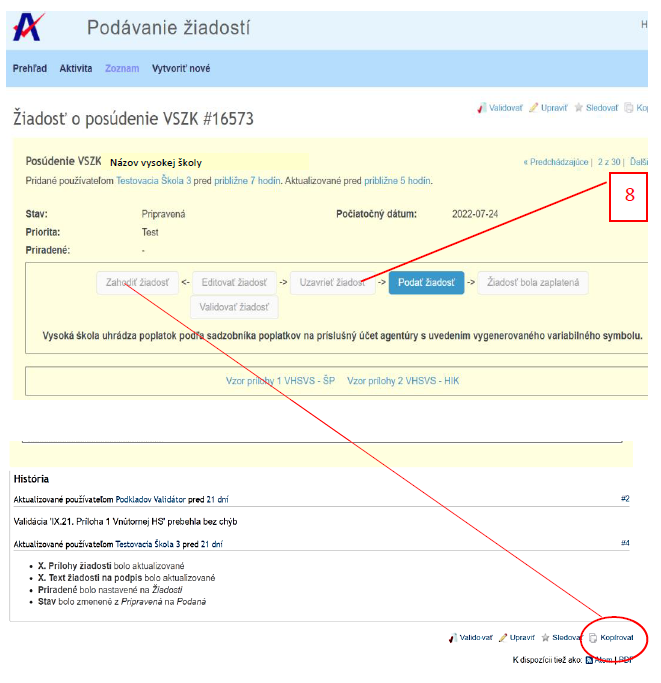 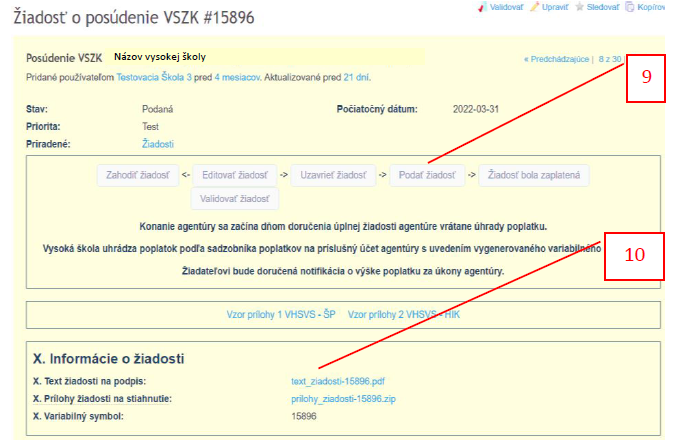 The applicant will then be notified of the amount of the fee in accordance with the Fee Schedule. The fee notice may be received within a few days, depending on the completeness and extent of the application.